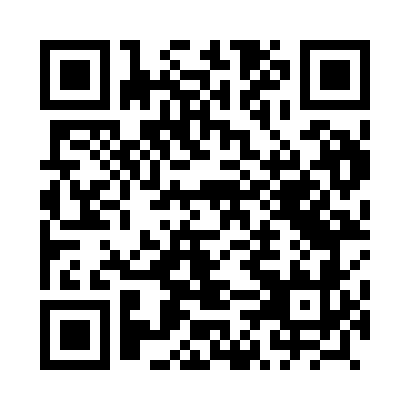 Prayer times for Radzow, PolandWed 1 May 2024 - Fri 31 May 2024High Latitude Method: Angle Based RulePrayer Calculation Method: Muslim World LeagueAsar Calculation Method: HanafiPrayer times provided by https://www.salahtimes.comDateDayFajrSunriseDhuhrAsrMaghribIsha1Wed3:045:2512:485:548:1110:232Thu3:005:2412:485:558:1310:263Fri2:575:2212:485:568:1410:284Sat2:545:2012:475:578:1610:315Sun2:515:1812:475:578:1710:346Mon2:475:1712:475:588:1910:377Tue2:445:1512:475:598:2010:408Wed2:415:1412:476:008:2210:439Thu2:375:1212:476:018:2310:4610Fri2:345:1012:476:028:2510:4911Sat2:325:0912:476:038:2610:5212Sun2:315:0712:476:048:2810:5513Mon2:315:0612:476:058:2910:5514Tue2:305:0412:476:058:3110:5615Wed2:305:0312:476:068:3210:5716Thu2:295:0212:476:078:3310:5717Fri2:295:0012:476:088:3510:5818Sat2:284:5912:476:098:3610:5919Sun2:284:5812:476:108:3710:5920Mon2:274:5612:476:108:3911:0021Tue2:274:5512:476:118:4011:0022Wed2:264:5412:476:128:4111:0123Thu2:264:5312:486:138:4311:0224Fri2:264:5212:486:138:4411:0225Sat2:254:5112:486:148:4511:0326Sun2:254:5012:486:158:4611:0327Mon2:244:4912:486:168:4811:0428Tue2:244:4812:486:168:4911:0529Wed2:244:4712:486:178:5011:0530Thu2:244:4612:486:188:5111:0631Fri2:234:4512:496:188:5211:06